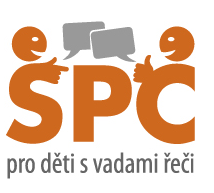 Speciálně pedagogické centrum pro děti a mládež s vadami řeči se zaměřením na augmentativní a alternativní komunikaci s.r.o.Jivenská 7, 140 00 Praha 4E-mail: spcvadyreci@seznam.cztel: 222 51 82 80IČO: 25682806www.alternativnikomunikace.czHodnocení poskytovaných podpůrných opatření a naplňování IVPVážená paní učitelko/vážený pane učiteli, ve Vaší třídě se vzdělává žák s přiznanými podpůrnými opatřeními (PO). Protože nám vyhláška ukládá u našich klientů vzdělávání s PO sledovat a vyhodnocovat, prosíme Vás o spolupráci při vyplnění krátkého dotazníku. Zároveň doufáme, že to může být i příležitostí, jak s námi probrat některé konkrétní otázky, které při vzdělávání žáka s PO ve Vaší třídě vyvstaly a které byste rádi řešili. Proto neváhejte zmínit i tyto věci a doufáme, že společně dojdeme k nějakému vhodnému řešení. Připomínáme, že individuální vzdělávací plán (IVP) lze s námi při jeho tvorbě konzultovat (například zaslat mailem koncept k připomínkování a doplnění). Vyplněný dotazník nám můžete zaslat na emailovou adresu v hlavičce, případně požádejte o jeho předání rodiče žáka. Pokud jste nám dosud nezaslali IVP žáka, prosíme pošlete ho současně s dotazníkem. Škola tyto údaje poskytuje v rámci součinnosti požadované zákonem a vyhláškou (zejména dle § 12 vyhlášky 27-2016 v platném znění) pro účely školní anamnézy k vyšetření a zpracování zprávy a doporučení podpůrných opatřeníJméno a příjmení žáka:                                                           Škola:Ročník:                                                                                      Školní rok:Vyplnil/a (jméno a funkce):Email:                                                                                       Telefon:IVP         Má žák IVP? Pokud ano, podařilo se naplnit stanovená opatření? Jak vnímáte potřebnost  IVP v dalším období?Nenaplněná podpůrná opatření:Která opatření se Vám nedaří naplnit? Můžete krátce popsat důvody selhávání opatření a případná nové řešení, která jste přijeli?V oblasti obtíží žáka:došlo ke zlepšení (v čem):nejsou výrazné změnydošlo ke zhoršení (v čem):Metody výuky(ped. postupy)Jaké metody výuky se Vám osvědčily?Úpravy obsahu vzdělávání a výstupůByl upravován obsah vzdělávání a výstupy?Obsah vzdělávání: ANO x NE (ANO jen v případě, že bylo doporučeno)Výstupy: ANO x NE (ANO jen v případě, že bylo doporučeno)Vnímáte potřebu úprav a) obsahu     ANO x NEb) výstupů    ANO x NEAsistent pedagoga(není třeba vyplňovat u škol dle par. 16)Pokud má žák podporu AP, jak hodnotíte význam této podpory při jeho vzdělávání? Jak vnímáte potřebnost podpory AP v dalším období?Organizace výukyJe zařazen předmět spec.ped. péče nebo pedag. intervence? Pokud ano, jak vnímáte jeho přínos a případnou potřebnost v dalším školním roce? (není třeba vyplňovat u škol dle par. 16)Způsob ověřování vědomostí a dovedností, hodnocení žákaJak probíhalo ověřování vědomostí a dovedností, jak byl žák hodnocen? Je třeba něco změnit?Pomůcky a další materiályVyhovovaly doporučené pomůcky a učební materiály?Bylo by dle vašeho názoru potřebné využívat nějaké další pomůcky, které nemáte k dispozici? (není třeba vyplňovat u škol dle par. 16)Potřeba konzultace:Pokud vyvstal jakýkoliv problém při vzdělávání žáka, který byste s námi chtěli konzultovat, popište jej prosím. Ozveme se Vám.